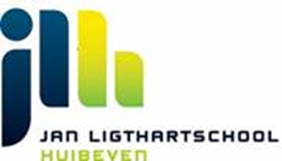 ColofonUitgever:		JSO Expertisecentrum voor jeugd, samenleving en ontwikkelingDatum uitgave:		Maart 2012Deze meldcode voor het basisonderwijs is gebaseerd op de basismeldcode huiselijk geweld en kindermishandeling, ministerie van Volksgezondheid, Welzijn en Sport, januari 2012 en ontwikkeld in samenwerking met het Advies- en Meldpunt Kindermishandeling, Bureau Jeugdzorg Zuid-Holland en GGD Hollands Midden. Copyright © 2012 JSO Expertisecentrum voor jeugd, samenleving en ontwikkelingDeze informatie mag met bronvermelding worden gebruikt.InhoudsopgaveStappenplan voor het handelen bij signalen van huiselijk geweld en kindermishandeling	4Route bij signalen van huiselijk geweld en kindermishandeling	6I.	Stappenplan bij signalen van huiselijk geweld en kindermishandeling	7Stap 1: In kaart brengen van signalen	7Stap 2: Collegiale consultatie en zo nodig raadplegen van het Advies- en Meldpunt Kindermishandeling.	8Stap 3: Gesprek met de ouder	9Stap 4: Weeg de aard en de ernst van het huiselijk geweld of de kindermishandeling	10Stap 5: Beslissen: zelf hulp organiseren of melden	11Stap 5a: Hulp organiseren en effecten volgen	11Stap 5b: Melden en bespreken met de ouder	12II	Verantwoordelijkheden van Jan Ligthartschool Huibeven in het scheppen van randvoorwaarden voor een veilig werk- en meldklimaat	13III	Sociale kaart van Jan Ligthartschool Huibeven	15NootBij deze meldcode hoort een tweede deel: Handleiding behorend bij Meldcode huiselijk geweld en kindermishandeling: Basisonderwijs.Stappenplan voor het handelen bij signalen van huiselijk geweld en kindermishandelingHet bevoegd gezag van Jan Ligthartschool HuibevenOverwegende: dat Jan Ligthartschool Huibeven verantwoordelijk is voor een goede kwaliteit van dienstverlening aan zijn leerlingen en dat deze verantwoordelijkheid zeker ook aan de orde is in geval van dienstverlening aan leerlingen die (vermoedelijk) te maken hebben met huiselijk geweld of kindermishandeling;dat van de medewerkers die werkzaam zijn bij Jan Ligthartschool Huibeven op basis van deze verantwoordelijkheid wordt verwacht dat zij in alle contacten met leerlingen en ouders/verzorgers attent zijn op signalen die kunnen duiden op huiselijk geweld of kindermishandeling en dat zij effectief reageren op deze signalen;dat Jan Ligthartschool Huibeven ,een meldcode wenst vast te stellen zodat de medewerkers die binnen Jan Ligthartschool Huibeven werkzaam zijn, weten welke stappen van hen worden verwacht bij signalen van huiselijk geweld en/of kindermishandeling;dat Jan Ligthartschool Huibeven in deze code ook vastlegt op welke wijze zij de medewerkers bij deze stappen ondersteunt;dat onder huiselijk geweld wordt verstaan: (dreigen met) geweld, op enigerlei locatie, door iemand uit de huiselijke kring, waarbij onder geweld wordt verstaan: de fysieke, seksuele of psychische aantasting van de persoonlijke integriteit van het slachtoffer, daaronder ook begrepen ouderenmishandeling, eer gerelateerd geweld en vrouwelijke genitale verminking (meisjesbesnijdenis). Tot de huiselijke kring van het slachtoffer behoren: (ex)partners, gezinsleden, familieleden en huisgenoten;dat onder kindermishandeling wordt verstaan: iedere vorm van een voor een minderjarige bedreigende of gewelddadige interactie van fysieke, psychische of seksuele aard, die de ouders of andere personen ten opzichte van wie de minderjarige in een relatie van afhankelijkheid of van onvrijheid staat, actief of passief opdringen, waardoor ernstige schade wordt berokkend, of dreigt te worden berokkend aan de minderjarige in de vorm van fysiek of psychisch letsel, daaronder ook begrepen eer gerelateerd geweld en vrouwelijke genitale verminking;dat onder medewerker in deze code wordt verstaan: de medewerker die voor Jan Ligthartschool Huibeven werkzaam is en die in dit verband aan leerlingen van de basisschool zorg, begeleiding, onderwijs of een andere wijze van ondersteuning biedt;dat onder leerling in deze code wordt verstaan: het kind aan wie de medewerker zijn professionele diensten verleent.In aanmerking nemende:de Wet maatschappelijke ondersteuning;de Wet op de jeugdzorg;de Wet bescherming persoonsgegevens;de Wet op het primair onderwijs;het protocol grenzen aan gedragStelt de volgende Meldcode Huiselijk Geweld en Kindermishandeling vast.Route bij signalen van huiselijk geweld en kindermishandeling						        Stap 1: In kaart brengen van signalenObserveer / registreer (parnassys)Onderzoek naar onderbouwingGesprek met ouders: delen van de zorg (informatief)Stap 2: Collegiale consultatie en raadplegen Advies- en Meldpunt KindermishandelingConsulteer interne en externe collega’s tijdens:groepsbesprekingzorgteamzorgadviesteam (ZAT)Centrum voor Jeugd en GezinBilateraal overleg met schoolarts, sociaal verpleegkundige intern begeleider of andere betrokkenen, bijv. leerplichtambtenaar, schoolmaatschappelijk werk Consulteer ook het Advies- en Meldpunt Kindermishandeling (AMK)Uitkomsten consultaties bespreken met ouders Overweeg registratie Zorg en JeugdStap 3: Gesprek met de ouderGesprek met de ouder: delen van de zorg en benoemen van signalen Eventueel met IVPStap 4: Weeg de aard en de ernst van het huiselijk geweld of de kindermishandelingWeeg risico, aard en ernst van de kindermishandeling of huiselijk geweld.. Vraag het AMK of andere deskundigen hierover een oordeel te geven plus advies hoe te handelenStap 5a: Hulp organiseren en effecten volgenBespreek uw zorgen met de ouder, de directie, IVP of eventueel externe partijOrganiseer hulp door ouder en leerling door te verwijzen naar externe hulp zoals Bureau JeugdzorgMonitor of ouder en leerling hulp krijgenVolg de leerlingStap 5b: Melden en bespreken met de ouderBespreek met de ouder uw voorgenomen meldingMeld bij het Advies- en Meldpunt KindermishandelingMelden bij bestuurI.	Stappenplan bij signalen van huiselijk geweld en kindermishandelingStap 1: In kaart brengen van signalenBreng de signalen die een vermoeden van huiselijk geweld of kindermishandeling bevestigen of ontkrachten in kaart en leg deze vast.Leg ook de contacten over de signalen vast, evenals de stappen die worden gezet en de besluiten die worden genomen.Bij vroegsignalering worden signalen gezien die duiden op een zorgelijke of mogelijk bedreigde ontwikkeling. Zelden zullen deze signalen direct duidelijkheid geven over de oorzaak zoals huiselijk geweld of kindermishandeling. . Het is daarom verstandig uit te gaan van de signalen die als leerkracht of andere betrokkene bij de leerling of in de interactie tussen ouder en leerling waargenomen wordt. In de signalenlijst uit de handleiding staat een overzicht van de signalen.Bij het signaleren maken we naast onze eigen waarneming, gebruik van de signaleringslijst Huiselijk geweld en kindermishandeling in de bijbehorende handleiding.In deze fase wordt de leerling in de klas en eventueel daarbuiten (bijvoorbeeld tijdens een huisbezoek) geobserveerd, waardoor we de signalen in kaart kunnen brengen.Tijdens haal- en brengmomenten gaan we in gesprek met de ouders waarbij we de activiteiten van de dag, de leerling en de feitelijkheden die ons opvallen, bespreken. Zo ontstaat een beeld waardoor we ook met informatie van de ouder de situatie in kaart kunnen brengen.Daarnaast observeren we de ouder en het kind tijdens overige contactmomenten. Alle signalen worden verzameld om duidelijker te krijgent of er zorgen zijn en welke zorgen dit zijn.Alle gegevens die te maken hebben met het signaleren en handelen worden schriftelijk vastgelegd. Gespreksverslagen worden door betrokkenen ondertekend. Op die manier kunnen we later bij de inspectie ‘van het onderwijs verantwoording afleggen indien dit wordt gevraagd. Het wordt vastgelegd in het leerlingendossier, zie de handleiding hoofdstuk 6.5.Indien de signalen duiden op kindermishandeling gepleegd door een medewerker van de school dan dient dit onmiddellijk gemeld te worden bij het schoolbestuur zie ook hoofdstuk 1.5 van de handleiding.Stap 2: Collegiale consultatie en zo nodig raadplegen van het Advies- en Meldpunt Kindermishandeling.Bespreek de signalen met een deskundige collega. Vraag zo nodig ook advies aan het Advies- en Meldpunt Kindermishandeling en/of anderen.Consultatie is mogelijk met collega’s, de intern begeleider, de directie, de interne contactpersoon, de jeugdverpleegkundige of jeugdarts en/of de schoolmaatschappelijk werkster. De leerling kan ook binnen het Zorgadvies Team (ZAT) besproken worden. Tevens kan gebruik worden gemaakt van samenwerking met het Centrum voor Jeugd en Gezin. Om de leerling ‘open’ (niet anoniem) te bespreken in het zorgteam, het Zorgadviesteam of met andere externe deskundigen is schriftelijke toestemming van de ouder vereist. Indien de ouder weigert, is dit een zorgelijk signaal en wordt dit meegenomen in de weging (stap 4). De leerling kan overigens anoniem worden besproken wanneer de ouder geen toestemming heeft gegeven, maar dit verdient niet de voorkeur vanwege de eventuele vervolgacties.Bij enige twijfel over de oorzaak van de situatie en/of eventuele mogelijke onveiligheid bij de leerling, vragen we uit zorgvuldigheid advies aan bij het AMK of anderen. Voor het bespreken in het zorgadviesteam wordt een intakegesprek met ouder en/of leerkracht door het maatschappelijk werk of een ander lid van het zorgadviesteam gevoerd. Door de ouder continu te betrekken en in overleg te treden, is de kans groter dat de ouder gemotiveerd is om de situatie te verbeteren en/of hulp te aanvaarden.Meer informatie over het Zorgadviesteam en het Advies- en Meldpunt Kindermishandeling vindt u in de bijbehorende handleiding.Vanaf stap 2 is het raadzaam registratie in de Verwijsindex Risicojongeren te overwegen (Zorg voor jeugd)NoodsituatiesBij signalen die wijzen op acuut en zodanig ernstig geweld dat de leerling of een gezinslid daartegen onmiddellijk moet worden beschermd, kunt u meteen advies vragen aan het Advies- en Meldpunt Kindermishandeling. Komt men daar, op basis van de signalen, tot het oordeel dat onmiddellijke actie is geboden, dan kunt u zo nodig in hetzelfde gesprek een melding doen zodat op korte termijn de noodzakelijke acties in gang kunnen worden gezet. In noodsituaties kunt u overigens ook contact zoeken met de crisisdienst van het Bureau Jeugdzorg en/of de politie vragen om hulp te bieden. Stap 3: Gesprek met de ouderBespreek de signalen met de ouder.Hebt u ondersteuning nodig bij het voorbereiden of het voeren van het gesprek met de ouder, raadpleeg dan een deskundige collega en/of het Advies- en Meldpunt Kindermishandeling of het Steunpunt Huiselijk Geweld.Leg de ouder het doel uit van het gesprek.Beschrijf de feiten die u hebt vastgesteld en de waarnemingen die u hebt gedaan.Nodig de ouder uit om een reactie hierop te geven.Kom pas na deze reactie zo nodig en zo mogelijk met een interpretatie van hetgeen u hebt gezien, gehoord en waargenomen. In geval van een vermoeden van (voorgenomen) vrouwelijke genitale verminking (meisjesbesnijdenis) of eergerelateerd geweld neemt u met spoed contact op met het AMK.Leg het gesprek vast en laat het indien mogelijk ondertekenen door alle betrokkenen.In de meeste gevallen is het onduidelijk wat de oorzaken zijn van de signalen. Door ouders te informeren en uit te wisselen over de ontwikkeling van de leerling, kunnen zorgen verduidelijkt, ontkracht of bekrachtigd worden. Nodig de ouder expliciet uit tot het geven van zijn/haar mening en vraag door over leerling gerelateerde onderwerpen in de thuissituatie. Herkent de ouder de situatie? Hoe gedraagt de leerling zich thuis? Hoe reageert de ouder daarop? Hoe gaat het opvoeden thuis? Hoe reageert de leerling hierop? Hoe is de ontwikkeling van de leerling tot nu toe verlopen? Wat vindt de ouder daarvan? Hoe ervaart de ouder de opvoeding en zijn rol als ouder? Breng de ouder na overleg met anderen op de hoogte. Informeer en wissel tijdens deze contacten continue uit over de ontwikkeling van de leerling en de zorgen die u hebt. Indien een handelingsplan wordt ingezet voor de leerling, bespreek dit met de ouder. Bespreek ook tussentijds en na afloop de resultaten van het handelingsplan.Indien de ouder de zorgen herkent, kan een begin worden gemaakt met het onderzoeken van kansen en oplossingen. Daarnaast kunnen handelingsadviezen worden uitgewisseld voor in de klas en thuis.Indien tijdens het gesprek met de ouder blijkt dat de zorgen een andere oorzaak hebben, kunt u dit traject afsluiten. U kunt de leerling en de ouder binnen de interne en externe zorgstructuur van de school verder begeleiden.Het doen van een melding bij het AMK zonder dat de signalen zijn besproken met de ouder, is alleen mogelijk als:de veiligheid van de ouder, die van u zelf, of die van een ander in het geding is; of als u goede redenen hebt om te veronderstellen dat de ouder door dit gesprek het contact met u zal verbreken en de school zal verlaten.Bij het vragen van advies aan het AMK geldt dit niet, advies vragen mag altijd anoniem.Stap 4: Weeg de aard en de ernst van het huiselijk geweld of de kindermishandelingWeeg op basis van de signalen, van het ingewonnen advies en van het gesprek met de ouder het risico op huiselijk geweld of kindermishandeling. Weeg eveneens de aard en de ernst van het huiselijk geweld of de kindermishandeling.Maak bij het inschatten van het risico op huiselijk geweld of op kindermishandeling gebruik van een risicotaxatie-instrument als een dergelijk instrument binnen uw organisatie of praktijk beschikbaar is.. Binnen het basisonderwijs wordt geen gebruik gemaakt van een risicotaxatie-instrument. Neem contact op met het AMK of de jeugdgezondheidszorg bij het maken van deze weging.. Stap 5: Beslissen: zelf hulp organiseren of meldenStap 5a: Hulp organiseren en effecten volgenMeent u, op basis van uw afweging in stap 4, dat u de leerling en zijn gezin redelijkerwijs voldoende tegen het risico op huiselijk geweld of op kindermishandeling kunt beschermen: organiseer dan de noodzakelijke hulp;volg de effecten van deze hulp; en doe alsnog een melding als er signalen zijn dat het huiselijk geweld of de kindermishandeling niet stopt, of opnieuw begint. Als de school gebruik heeft gemaakt van het zorgadviesteam, kan het zorgadviesteam verdere actie coördineren. Het zorgadviesteam bespreekt de hulpvraag van school en ouders, beoordeelt de hulpvraag, stelt een aanpak vast, geeft handelingsadviezen voor de leerkracht en adviseert over verdere hulp.De Interne begeleider binnen de school bespreekt met de ouder de uitkomst van de bespreking in het ZAT. Met de ouder worden de verder te nemen stappen voor geadviseerde hulpverlening voor de leerling en/of de ouder besproken. We geven informatie en maken afspraken over de eventuele indicaties die nodig zijn voor verdere hulp. Verwijs de ouder door en vraag daarna of de ouder is aangekomen bij de hulp. Indien nodig worden binnen de klas afspraken gemaakt over begeleidings- en zorgbehoeften van de leerling. De uitkomst van deze bespreking wordt gedeeld met de ouders.Maak in de klas afspraken over begeleidings- en zorgbehoeften van de leerling. Stel een handelings- of begeleidingsplan op en voer dit uit. Deel de uitkomst van deze bespreking met de ouders.Stap 5b: Melden en bespreken met de ouderKunt u uw leerling niet voldoende tegen het risico op huiselijk geweld of kindermishandeling beschermen, of twijfelt u er aan of u hiertegen voldoende bescherming kunt bieden: meld uw vermoeden bij het Advies- en Meldpunt Kindermishandeling; sluit bij uw melding zoveel mogelijk aan bij feiten en gebeurtenissen en geef duidelijk aan indien de informatie die u meldt (ook) van anderen afkomstig is;overleg bij uw melding met het Advies- en Meldpunt Kindermishandeling wat u na de melding, binnen de grenzen van uw gebruikelijke werkzaamheden, zelf nog kunt doen om uw leerling en zijn gezinsleden tegen het risico op huiselijk geweld of op mishandeling te beschermen.Bespreek uw melding vooraf met de ouder. U kunt de melding ook bespreken met de leerling wanneer deze 12 jaar of ouder is. Leg uit waarom u van plan bent een melding te gaan doen en wat het doel daarvan is.Vraag de leerling en/of ouder uitdrukkelijk om een reactie.In geval van bezwaren van de leerling en/of ouder, overleg op welke wijze u tegemoet kunt komen aan deze bezwaren en leg dit in het document vast.Is dat niet mogelijk, weeg de bezwaren dan af tegen de noodzaak om uw leerling of zijn gezinslid te beschermen tegen het geweld of de kindermishandeling. Betrek in uw afweging de aard en de ernst van het geweld en de noodzaak om de leerling of zijn gezinslid door het doen van een melding daartegen te beschermen.Doe een melding indien naar uw oordeel de bescherming van de leerling of zijn gezinslid de doorslag moet geven.Van contacten met de leerling en/of ouder over de melding kunt u afzien:als de veiligheid van de leerling, die van u zelf, of die van een ander in het geding is; of als u goede redenen hebt om te veronderstellen dat de leerling en/of de ouder daardoor het contact met u zal verbreken. Indien na enige periode onvoldoende verbetering zichtbaar is, is het van belang opnieuw contact op te nemen met het AMK en eventueel opnieuw een melding te doen. Het AMK adviseert, indien nodig, meerdere keren contact op te nemen indien u onvoldoende verbetering of verslechtering ziet.II	Verantwoordelijkheden van Jan Ligthartschool Huibeven in het scheppen van randvoorwaarden voor een veilig werk- en meldklimaat Om het voor medewerkers mogelijk te maken om in een veilig werkklimaat huiselijk geweld en kindermishandeling te signaleren en om de stappen van de meldcode te zetten, draagt Jan Ligthartschool Huibeven er zorg voor dat: directie, bestuur en/of leidinggevenden:de meldcode opnemen in het zorgbeleid en/of veiligheidsbeleid van de organisatie;een aandachtsfunctionaris huiselijk geweld en kindermishandeling (mogelijk de intern begeleider) aanstellen;deskundigheidsbevordering opnemen in het scholingsplan;regelmatig trainingen en andere vormen van deskundigheidsbevordering aanbieden aan medewerkers, zodat medewerkers voldoende kennis en vaardigheden ontwikkelen en ook op peil houden voor het signaleren van huiselijk geweld en kindermishandeling en voor het zetten van de stappen van de code;de meldcode aansluiten op de werkprocessen binnen de organisatie;de meldcode aansluiten op de zorgstructuur van de organisatie;ervoor zorgen dat er voldoende deskundigen intern en extern beschikbaar zijn om de medewerkers te kunnen ondersteunen bij het signaleren en het zetten van de stappen van de meldcode;de werking van de meldcode regelmatig evalueren en zo nodig acties in gang zetten om de toepassing van de meldcode te optimaliseren;binnen de organisatie en in de kring van ouders bekendheid geven aan het doel en de inhoud van de meldcode;afspraken maken over de wijze waarop Jan Ligthartschool Huibeven zijn medewerkers zal ondersteunen als zij door ouders in of buiten rechte worden aangesproken op de wijze waarop zij de meldcode toepassen;afspraken maken over de wijze waarop Jan Ligthartschool Huibeven de verantwoordelijkheid opschaalt indien de signalering en verwijzing voor een leerling stagneert;eindverantwoordelijkheid dragen voor de uitvoering van de meldcode.intern begeleider en-of IVP en/of direct leidinggevende:als aandachtsfunctionaris huiselijk geweld en kindermishandeling is aangesteld;als vraagbaak functioneert binnen de organisatie voor algemene informatie over (de meldcode) kindermishandeling;signalen herkent die kunnen wijzen op kindermishandeling of huiselijk geweld;kennis heeft van de stappen volgens de meldcode; taken vaststelt van een ieder (Wie doet wat wanneer) en deze in de meldcode vastlegt;de sociale kaart in de meldcode invult; deelneemt aan het zorgadviesteam;de aansluiting van de meldcode op de werkprocessen uitvoert;de aansluiting van de meldcode op de zorgstructuur uitvoert;samenwerkingsafspraken vastlegt met ketenpartners in de meldcode (sociale kaart);de uitvoering van de meldcode coördineert bij een vermoeden van huiselijk geweld en/of kindermishandeling;waakt over de veiligheid van de leerling bij het nemen van beslissingen;zo nodig contact opneemt met het AMK (Advies- en Meldpunt Kindermishandeling) voor advies of melding;de genomen stappen evalueert met betrokkenen;toeziet op zorgvuldige omgang met de privacy van het betreffende gezin;toeziet op dossiervorming en verslaglegging.leerkracht, vakleerkracht en/of remedial teacher, OOPer,signalen herkent die kunnen wijzen op kindermishandeling of huiselijk geweld;overlegt met de intern begeleider bij zorg over een leerling aan de hand van waargenomen signalen die kunnen wijzen op kindermishandeling of huiselijk geweld;afspraken uitvoert die zijn voortgekomen uit het overleg met de intern begeleider of andere betrokkenen, zoals observeren of een gesprek met de ouder;de resultaten bespreekt van deze ondernomen stappen met de intern begeleider of andere betrokkenen.de directie, de leidinggevende en de medewerkers zijn niet verantwoordelijk voor:het vaststellen of er al dan niet sprake is van kindermishandeling of huiselijk geweld;het verlenen van professionele hulp aan ouders of leerlingen (begeleiding).Opmerking: Het Nederlands Jeugdinstituut (NJI) heeft ‘Competenties in relatie tot kindermishandeling’ opgesteld. Dit document geeft aan welke competenties nodig zijn om adequaat binnen school te kunnen signaleren en handelen. De competenties worden per functie beschreven. U kunt dit bestand downloaden via het NJI of JSO.III Sociale kaart van Jan Ligthartschool HuibevenWebsites landelijke instellingen:Het Nederlands Jeugdinstituutwww.NJi.nl/kindermishandeling Organisatie	: Algemeen Maatschappelijk WerkContactpersoon	:Adres	:Korvelplein 213, 5025 JX TilburgTelefoonnummer	: 013-5952710E-mailadres	:info@imwtilburg.orgOrganisatie	: Schoolmaatschappelijk werkContactpersoon	: Barbera van ZantbeekAdres	: Korvelplein 8, 5025 JN TilburgE-mailadres	: b.vanzantbeek@imwtilburg.orgOrganisatie	: Bureau JeugdzorgContactpersoon	:Adres	:Alleenhouderstraat 25, Postbus 339, 5000 AH TilburgTelefoonnummer	: 013-462 03 00E-mailadres	:Organisatie	: GGZ Breburg Midden BrabantContactpersoon	: Adres	:Postbus 770, 5000 AT TilburgTelefoonnummer	: 088 0161616E-mailadres	:info@ggzbreburg.nlOrganisatie	: JeugdgezondheidszorgContactpersoon	: Viviane Hermans, sociaal verpleegkundige	: Ulco Schuurmans, GGD artsAdres	: Telefoonnummer	: 0900 463 64 43E-mailadres	:v.hermans@ggdhvb.nl	: u.schuurmans@ggdhvb.nlOrganisatie	: MEEContactpersoon	:Adres	: Kloosterstraat 32, 5038 VP TilburgTelefoonnummer	: 013 542 41 00E-mailadres	:Organisatie	: Zorg- en Veiligheidshuis Midden BrabantContactpersoon	:Adres	: Spoorlaan 48Telefoonnummer	: 013 549 84 30E-mailadres	: zorgenveiligheidshuis@tilburg.nlAMKwww.amk-nederland.nlDe kindertelefoonwww.kindertelefoon.nlregionale instellingen:AMKAdvies- en Meldpunt Kindermishandeling Midden-BrabantAlleenhouderstraat 255041 LC Tilburgtelefoon (013) 583 5 020fax (013) 583 5 021Regionaal preventieteam kindermishandeling / steunpunt huiselijk geweldVia de websites van het Steunpunt Huiselijk Geweld kunt je de bereikbaarheid van regionale preventieteams kindermishandeling voor ons werkgebeid terugvinden.In Noord-Brabant bestaan vijf regionale Steunpunten Huiselijk Geweld. Je bereikt het steunpunt in jouw regio door het landelijke nummer Huiselijk Geweld te bellen: 0900 - 1 26 26 26 (vijf cent per minuut, 24-uurs bereikbaarheid) Je wordt dan automatisch doorverbonden met het Steunpunt in jouw regio. Tilburgwww.stophuiselijkgeweld.nl Spoorlaan 448 / Postbus 165038 CH  Tilburg / 5000 AA TilburgTelefoon: 013-5498430Bureau slachtofferhulpWebsite: www.slachtofferhulp.nlTelefoonnummer: 0900-0101Slachtofferhulp NederlandSlachtofferhulp Nederland biedt slachtoffers van misdrijven en verkeersongevallen gratis praktische hulp, juridisch advies en emotionele steun. Er is geen wachttijd. Doorverwijzing vindt plaats via de politie waarna Slachtofferhulp Nederland slachtoffers in principe binnen 48 uur actief telefonisch benadert. Wie wil kan ook zelf via 0900-0101 contact opnemen. Ook nabestaanden, getuigen en betrokkenen kunnen een beroep doen op Slachtofferhulp.GGD Hart voor Brabant; regio Tilburg en ‘s Hertogenbosch e.o.www.ggdhvb.nlRingbaan West 227 5037 PC TilburgTelefoon 0900-4636443Politie0900-8844In geval van nood het alarmnummer: 112www.politie.nl Tilburg e.o.Het dichtstbijzijnde bureau Politie Tilburg West Karel Boddenweg 9	TilburgRaad voor de KinderbeschermingInformatie via website:www.kinderbescherming.nl Maatschappelijk werk Tilburgwww.twern.nlBezoekadres: Vincentiusstraat 102 TilburgTelefoon: 013-5839999Postadres: Postbus 3078,  5003 DB TilburgHuisarts:Zie Parnassys